Влияние отношений между родителями         на развитие ребёнка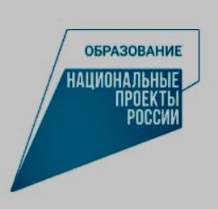 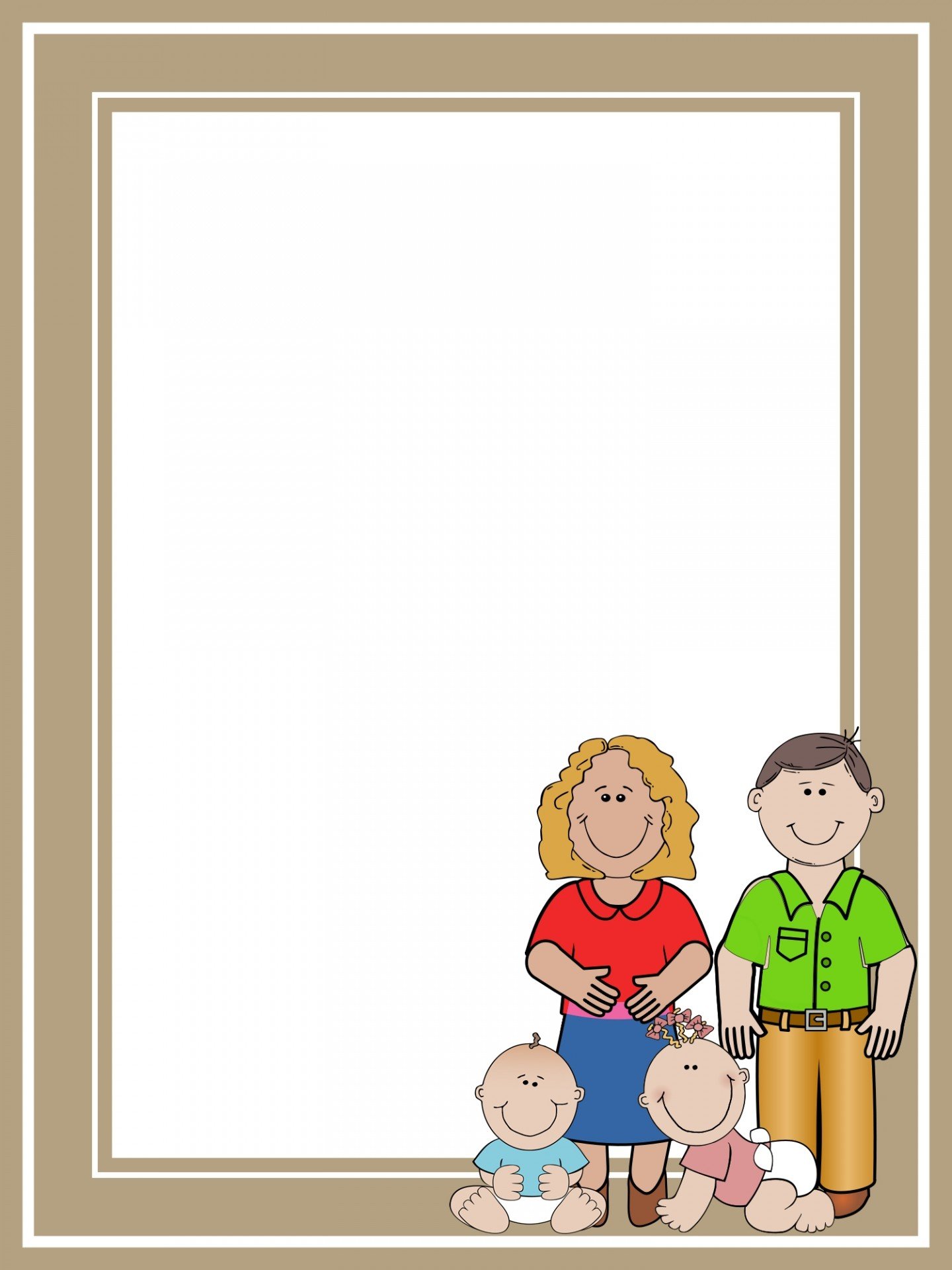 Существует множество причин, способных спровоцировать кризис в семье: собственный психологический кризис члена семьи, изменения в семейном укладе, изменение материального положения, переезд семьи в другой город или страну, тяжелые болезни, потеря работы, рождение неполноценных детей.Взаимоотношения между супругами являются одним из определяющих факторов в развитии личности ребенка. И дело тут не только в том, что ссорящиеся между собой родители не создают в семье необходимой ребенку теплой и безопасной атмосферы или что ссорящиеся родители не уделяют должного внимания воспитанию своих детей, что их требования непостоянны, необоснованные, но и в своеобразии восприятия ребенком человеческих взаимоотношений.Частые конфликты в семье делают ребенка ранимым, непослушным и агрессивным. Если в семье воспитание ребенка сопровождается множеством негативных факторов, таких как алкоголизм, физическое и психологическое насилие и др., ребенок растет и развивается в среде, не способствующей формированию зрелой личности.В тех ситуациях, когда ребенок не может понять реальную причину конфликта родителей, а таких ситуаций большинство, он начинает проецировать всё на себя. Ребенок, воспринимающий себя раздражителем и причиной конфликта, испытывает сильное чувство вины, эмоционального дискомфорта, что усугубляет и без того тяжелое состояние и в последующем может стать причиной серьезных психических травм.Важно следовать некоторым правилам, чтобы вовремя устранить конфликт в семье:1. Необходимо стараться не идти на конфликт. 2. Говорить о сути конфликта. 3. Учитывать настроение партнёра. 4. Демонстрировать интерес и сочувствие. 5. Давать члену семьи понять, что его точка зрения имеет смысл и что вы ее уважаете, даже если абсолютно с ней не согласны. Список использованных источниковПопов В.А. Влияние супружеских взаимоотношений на воспитание детей в семье // Молодой ученый. 2015. № 3. С. 670.